Задания для организации образовательного процесса	2 февраля – 4 февраля 2022		5 к класс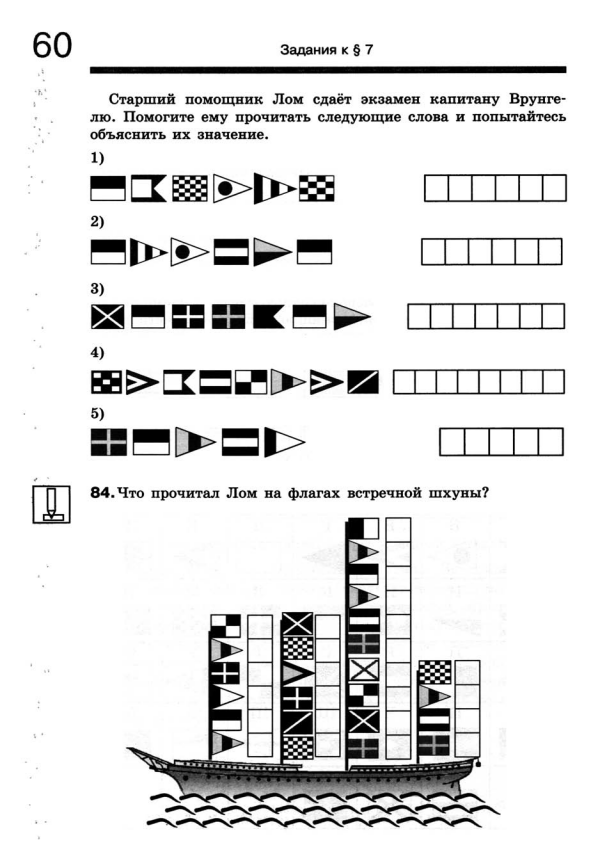 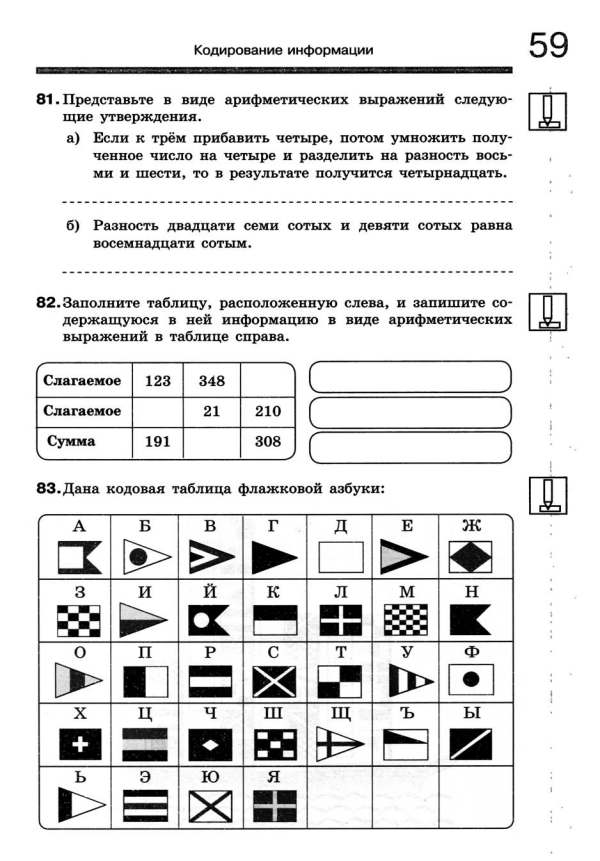 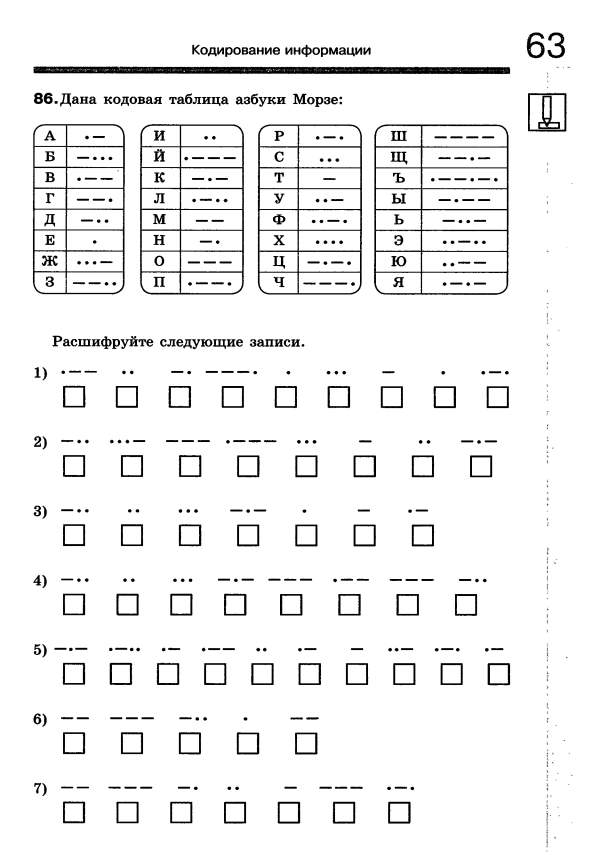 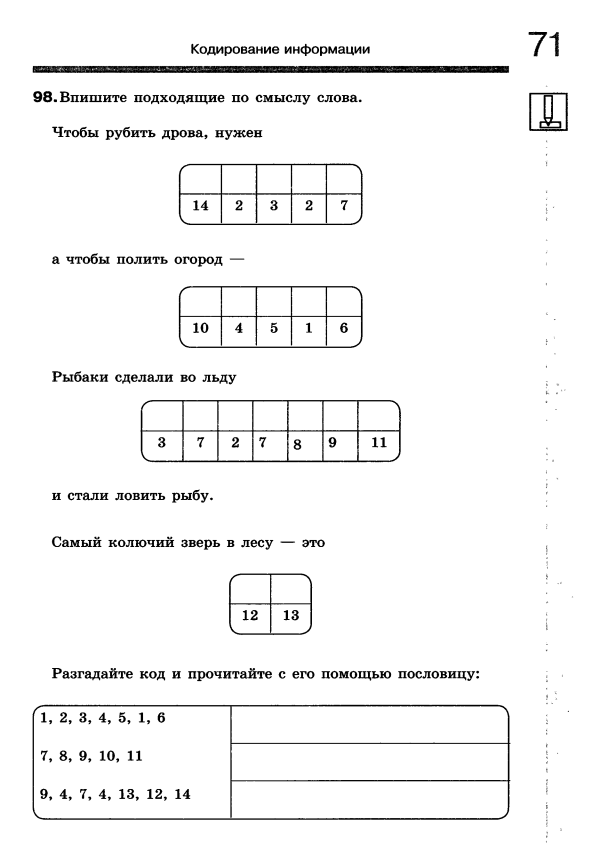 ДатаПредметФорма проведения урокаМатериал для самостоятельной работыЧас дедлайнаФорма обратной связиОценивание(отметка/зачёт)2.02МатематикаСамостоятельная работа обучающихсяСамостоятельная работа2.02Фото самостоятельной работы отправить учителю на почту tvmeteleva@mail.ru (работы подписывать!) или в дневник.руотметка2.02 – 8.02ОИРСамостоятельная работа обучающихсяДоклад, выполненный по заданным требованиям (в электронном виде, соблюдение структуры работы: титульная страница, основная часть 3-4 страницы, список литературы, приложение). Высылаем на эл. почту aliferulia@mail.ru или в чат дневник.ru )2.02.до 17.00Фото работы  в соц. сетях: эл.почта aliferulia@mail.ruДневник.ру Whatsapp  890970491913.02МатематикаСамостоятельная работа обучающихсяЧитать стр 37-38 в учебнике, выполнить номера 5.236, 5. 237, 5. 2383.02СамопроверкаЗачёт/не зачёт ФизкультураСамостоятельная работа обучающихсяЗавести тетрадь по физической культуре, подготовить сообщение «Техника безопасности по лыжной подготовке».Работу сдать по выходу с дистанта.Отметка4.02МатематикаСамостоятельная работа обучающихсяЗУМЧитать стр 42-43 в учебнике, выполнить номера 5.245, 5.246, 5.247, 5.2724.02СамопроверкаЗачет\незачет4.02Музыка Самостоятельная работа обучающихсяВиды музыкальных образов. Эпический образ в музыке Н.А.Римского-Корсакова. Изучи материалы презентации. Посмотри видеофильм «Сказание о невидимом граде Китеже».Прослушай симфоническую картину Римского –Корсакова  «Сеча при Керженце». Запиши ответы на вопросы: Какие образы ты представляешь, слушая музыку? Какие интонации звучат в музыке? Что выражают интонации? Что изображают интонации? Как эту музыку можно использовать в жизни?  5 предложений04.02.kwashnina.marina2013@yandex.ruфото работыоценка04.02.22ИсторияСамостоятельная работа1.Читать параграф  352.Ответить на вопросы письменно стр.17007.02.221.Размещение                  в Дневник.ру2.Электронная почта kazancevvb@mail.ruОтметка03.02., 04.025кАнглийский языкСамостоятельная работа обучающихсяВыполнить проект на листе А5 на тему «Мой любимый праздник», (оформить красочно информацию о традициях праздника, с картинками) на английском языке.04.02.2022, 12.00Фото на эл.почту gimval@mail.ruотметка04.02Информатика5к - 1 группаСамостоятельная работа обучающихсяПосмотреть видеоурок по ссылке https://www.youtube.com/watch?v=ASBb6Ololn0 Выполнить задания из прикрепленного файла (внизу таблицы)04.02До 17.00Фото работы  отправить:эл.почта net.ru81@mail.ruДневник.руОтметка 